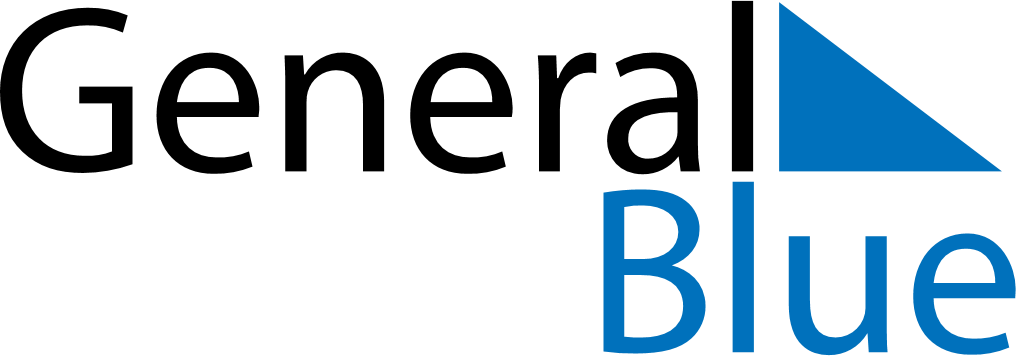 September 1979September 1979September 1979September 1979September 1979SundayMondayTuesdayWednesdayThursdayFridaySaturday123456789101112131415161718192021222324252627282930